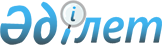 О внесении изменений и дополнений в решение Айыртауского районного маслихата от 30 декабря 2019 года № 6-38-14 "Об утверждении бюджета Арыкбалыкского сельского округа Айыртауского района на 2020-2022 годы"Решение Айыртауского районного маслихата Северо-Казахстанской области от 27 февраля 2020 года № 6-39-7. Зарегистрировано Департаментом юстиции Северо-Казахстанской области 3 марта 2020 года № 6065
      В соответствии с пунктом 5 статьи 104, статьей 109-1 Бюджетного кодекса Республики Казахстан от 4 декабря 2008 года, пунктом 2-7 статьи 6 Закона Республики Казахстан от 23 января 2001 года "О местном государственном управлении и самоуправлении в Республике Казахстан", Айыртауский районный маслихат РЕШИЛ:
      1. Внести в решение Айыртауского районного маслихата "Об утверждении бюджета Арыкбалыкского сельского округа Айыртауского района на 2020-2022 годы" от 30 декабря 2019 года № 6-38-14 (опубликовано 15 января 2020 года в эталонном контрольном банке нормативных правовых актов Республики Казахстан в электронном виде, зарегистрировано в Реестре государственной регистрации нормативных правовых актов № 5793) следующие изменения и дополнения:
      пункт 1 изложить в новой редакции:
       "1. Утвердить бюджет Арыкбалыкского сельского округа Айыртауского района на 2020-2022 годы согласно приложениям 1, 2 и 3 к настоящему решению соответственно, в том числе на 2020 год в следующих объемах:
      1) доходы – 124 246,5 тысяч тенге:
      налоговые поступления – 8 784,5 тысяч тенге;
      неналоговые поступления – 0 тысяч тенге;
      поступления от продажи основного капитала – 0 тысяч тенге;
      поступления трансфертов – 115 462,0 тысяч тенге;
      2) затраты – 125 662,7 тысяч тенге;
      3) чистое бюджетное кредитование – 0 тысяч тенге:
      бюджетные кредиты – 0 тысяч тенге;
      погашение бюджетных кредитов – 0 тысяч тенге;
      4) сальдо по операциям с финансовыми активами – 0 тысяч тенге:
      приобретение финансовых активов – 0 тысяч тенге;
      поступления от продажи финансовых активов государства – 0 тысяч тенге;
      5) дефицит (профицит) бюджета – -1 416,2 тысяч тенге;
      6) финансирование дефицита (использование профицита) бюджета – 1 416,2 тысяч тенге:
      поступление займов – 0 тысяч тенге;
      погашение займов – 0 тысяч тенге;
      используемые остатки бюджетных средств – 1 416,2 тысяч тенге.";
      пункт 7 изложить в новой редакции:
       "7. Учесть в бюджете сельского округа на 2020 год целевые трансферты, из районного бюджета в сумме 22485,0 тысяч тенге.
      Распределение указанных целевых трансфертов из районного бюджета определяется решением акима сельского округа о реализации решения Айыртауского районного маслихата об утверждении бюджета Арыкбалыкского сельского округа на 2020-2022 годы.";
      дополнить пунктом 7-1 следующего содержания:
       "7-1. Предусмотреть в бюджете сельского округа расходы за счет свободных остатков бюджетных средств, сложившихся на начало финансового года согласно приложения 4.";
      приложение 1 к указанному решению изложить в новой редакции согласно приложения 1 к настоящему решению;
      дополнить приложением 4 согласно приложения 2 к настоящему решению.
      2. Настоящее решение вводится в действие с 1 января 2020 года. Бюджет Арыкбалыкского сельского округа Айыртауского района на 2020 год
      Продолжение таблицы Направление свободных остатков бюджетных средств, сложившихся на 1 января 2020 года
      Продолжение таблицы
					© 2012. РГП на ПХВ «Институт законодательства и правовой информации Республики Казахстан» Министерства юстиции Республики Казахстан
				
      Председатель XXXIX сессии 
Айыртауского районного 
маслихата 
Северо-Казахстанской области 

Б.Кусаинов

      Секретарь Айыртауского 
районного маслихата 
Северо-Казахстанской области 

Б.Жанахметов
Приложение 1 к решению Айыртауского районного маслихата от 27 февраля 2020 года № 6-39-7Приложение 1 к решению Айыртауского районного маслихата от 30 декабря 2019 года № 6-38-14
Категория
Категория
Категория
Наименование
Сумма, тысяч тенге
Класс
Класс
Наименование
Сумма, тысяч тенге
Подкласс
Наименование
Сумма, тысяч тенге
1) Доходы
124 246,5
1
Налоговые поступления
8 784,5
01
Подоходный налог 
1 384,5
2
Индивидуальный подоходный налог
1 384,5
04
Налоги на собственность
7 400,0
1
Налоги на имущество
100,0
3
Земельный налог
500,0
4
Налог на транспортные средства
6 800,0
2
Неналоговые поступления
0
3
Поступления от продажи основного капитала
0
4
Поступления трансфертов
115 462,0
02
Трансферты из вышестоящих органов государственного управления
115 462,0
3
Трансферты из районного (города областного значения) бюджета
115 462,0
Функциональная группа
Функциональная группа
Функциональная группа
Наименование
Сумма, тысяч тенге
Администратор бюджетных программ 
Администратор бюджетных программ 
Наименование
Сумма, тысяч тенге
Программа
Наименование
Сумма, тысяч тенге
1) Затраты
125 662,7
01
Государственные услуги общего характера
26 177,0
124
Аппарат акима города районного значения, села, поселка, сельского округа
26 177,0
001
Услуги по обеспечению деятельности акима города районного значения села, поселка, сельского округа
26 177,0
07
Жилищно-коммунальное хозяйство
22 385,0
124
Аппарат акима города районного значения, села, поселка, сельского округа
22 385,0
008
Освещение улиц в населенных пунктах
1 350,0
009
Обеспечение санитарии населенных пунктов
600,0
011
Благоустройство и озеленение населенных пунктов
20 000,0
014
Организация водоснабжения населенных пунктов
435,0
12
Транспорт и коммуникации
77 000,0
124
Аппарат акима города районного значения, села, поселка, сельского округа
77 000,0
045
Капитальный и средний ремонт автомобильных дорог в городах районного значения, селах, поселках, сельских округах
77 000,0
13
Прочие
100,0
124
Аппарат акима города районного значения, села, поселка, сельского округа
100,0
040
Реализация мероприятий для решения вопросов обустройства населенных пунктов в реализацию мер по содействию экономическому развитию регионов в рамках Государственной программы развития регионов до 2025 года
100,0
15
Трансферты
0,7
124
Аппарат акима города районного значения, села, поселка, сельского округа
0,7
048
Возврат неиспользованных (недоиспользованных) целевых трансфертов
0,7
3) Чистое бюджетное кредитование
0
Бюджетные кредиты
0
Погашение бюджетных кредитов
0
4) Сальдо по операциям с финансовыми активами 
0
Приобретение финансовых активов
0
Поступления от продажи финансовых активов государства
0
5) Дефицит (профицит) бюджета
-1 416,2
6) Финансирование дефицита (использование профицита) бюджета
1 416,2
Поступления займов
0
Погашение займов
0
Категория
Категория
Категория
Наименование
Сумма, тысяч тенге
Класс
Класс
Наименование
Сумма, тысяч тенге
Подкласс
Наименование
Сумма, тысяч тенге
8
Используемые остатки бюджетных средств
1 416,2
01
Остатки бюджетных средств
1 416,2
1
Свободные остатки бюджетных средств
1 416,2Приложение 2 к решению Айыртауского районного маслихата от 27 февраля 2020 года № 6-39-7Приложение 4 к решению Айыртауского районного маслихата от 30 декабря 2019 года № 6-38-14
Категория
Категория
Категория
Наименование
Сумма, тысяч тенге
Класс
Класс
Наименование
Сумма, тысяч тенге
Подкласс
Наименование
Сумма, тысяч тенге
1) Доходы
1 416,2
8
Используемые остатки бюджетных средств
1 416,2
01
Остатки бюджетных средств
1 416,2
1
Свободные остатки бюджетных средств
1 416,2
Функциональная группа
Функциональная группа
Функциональная группа
Наименование
Сумма, тысяч тенге
Администратор бюджетных программ 
Администратор бюджетных программ 
Наименование
Сумма, тысяч тенге
Программа
Наименование
Сумма, тысяч тенге
1) Затраты
1 416,2
01
Государственные услуги общего характера
1 415,5
124
Аппарат акима города районного значения, села, поселка, сельского округа
1 415,5
001
Услуги по обеспечению деятельности акима города районного значения села, поселка, сельского округа
1 415,5
15
Трансферты
0,7
124
Аппарат акима города районного значения, села, поселка, сельского округа
0,7
048
Возврат неиспользованных (недоиспользованных) целевых трансфертов
0,7